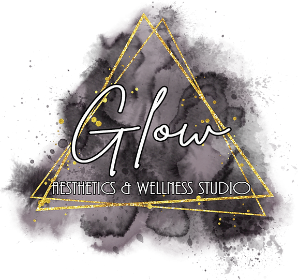 IV Therapy Consent FormName of patient: ______________________________________________________________IV vitamin hydration therapy is designed to counteract symptoms of dehydration, fatigue, and the residual effects of alcohol ingestion, vitamin, mineral and other nutritional deficiencies, metal toxicity and exposure to environmental toxins. The procedure involves inserting a needle into you vein, placing a catheter, then withdrawing the needle and receiving an infusion of fluids combined with vitamins, minerals and/or amino acids directly into the blood stream. You may also receive and intramuscular injection of specific nutrients. The vast amount of patients receiving IV infusion therapy claim to feel an improvement in symptoms; however every individual is different and there is no guarantee that you will feel better after an infusion, nor does your improvement of symptoms exclude other coexisting potential medical conditions. This document is designed to serve as confirmation of informed consent for IV therapy as suggested by the staff at Glow Aesthetics & Wellness Studio, LLC.____ I have informed the staff of any known allergies to drugs or other substances, or of any past allergic reactions. I have informed the staff of all current medications and substances that I am taking. I understand that I have the right to be informed of the procedure, any feasible alternative options, and the risks and benefits. Alternatives to IV therapy include oral supplementation, and/or dietary and lifestyle modifications.____Risks of intravenous therapy may include the following:1. Discomfort, bruising or pain at the injection site2. Inflammation of the vein used for injection, phlebitis3. Metabolic disturbances4. Severe allergic reaction, anaphylaxis, cardiac arrest and death____Benefits of IV therapy: 1. IV ingredients are not affected by stomach or intestinal disease 2. 100% absorption of nutrients with total amount being available to tissue3. Nutrients are forced into cells by means of high concentration gradient4. Higher doses of nutrients can be given than possible with oral doses, without intestinal irritationYour signature below means that:I understand the information provided on this form. I have received all of the information and explanation I desire concerning the procedure(s) including IV therapy and IM injections and consent to the performance of the procedure(s) including IV therapy and IM injections. Signature _______________________________________________ Date ___________Time_________